§1718-E.  Prohibition on fees for transferring a patient or a patient's medical recordsA health care entity, as defined in section 1718‑B, subsection 1, paragraph B, may not require any fee or other payment from any patient for the transfer of a patient between health care entities or for the transfer of any medical records related to a patient between health care entities unless the fee or other payment is disclosed to the patient and is directly related to the costs associated with establishing the patient as a patient of the health care entity or transferring that patient's medical records.  This section does not prohibit the use of current procedural technology codes used by the American Medical Association for new office visits that include the cost of care.  [PL 2019, c. 670, §2 (NEW).]SECTION HISTORYPL 2019, c. 670, §2 (NEW). The State of Maine claims a copyright in its codified statutes. If you intend to republish this material, we require that you include the following disclaimer in your publication:All copyrights and other rights to statutory text are reserved by the State of Maine. The text included in this publication reflects changes made through the First Regular and First Special Session of the 131st Maine Legislature and is current through November 1, 2023
                    . The text is subject to change without notice. It is a version that has not been officially certified by the Secretary of State. Refer to the Maine Revised Statutes Annotated and supplements for certified text.
                The Office of the Revisor of Statutes also requests that you send us one copy of any statutory publication you may produce. Our goal is not to restrict publishing activity, but to keep track of who is publishing what, to identify any needless duplication and to preserve the State's copyright rights.PLEASE NOTE: The Revisor's Office cannot perform research for or provide legal advice or interpretation of Maine law to the public. If you need legal assistance, please contact a qualified attorney.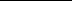 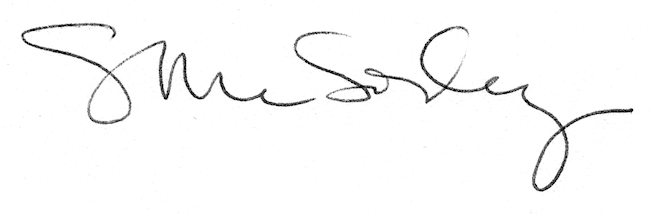 